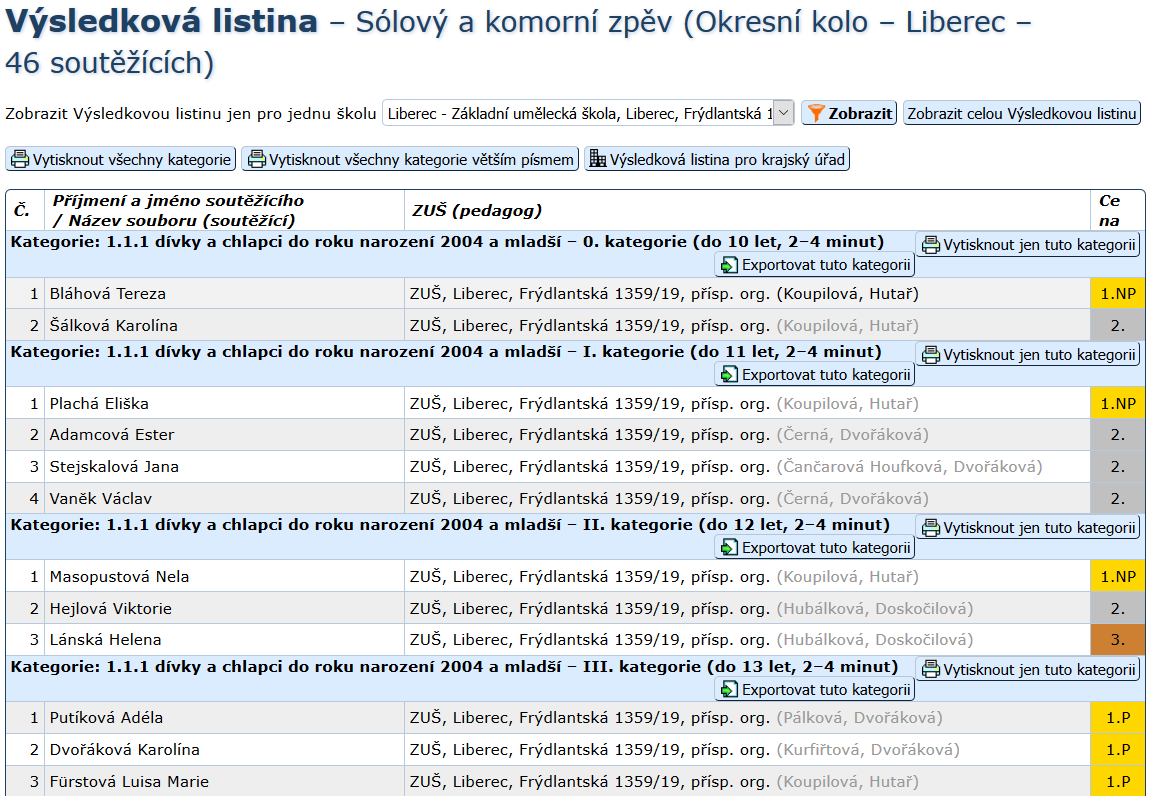 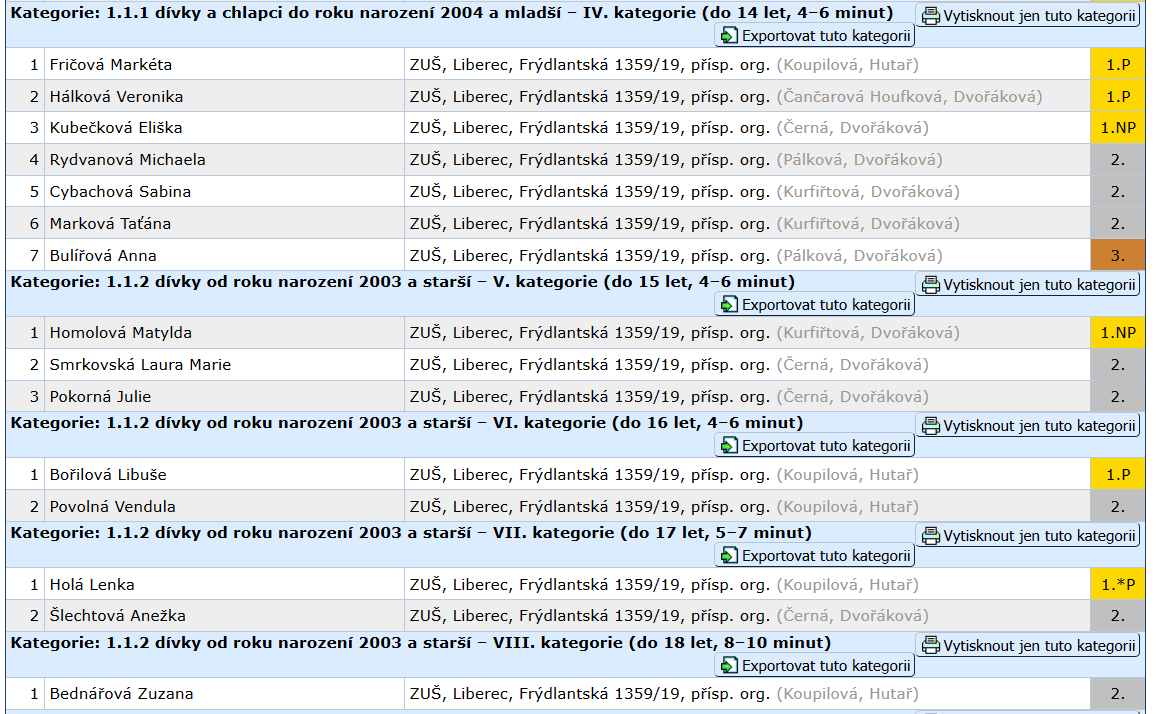 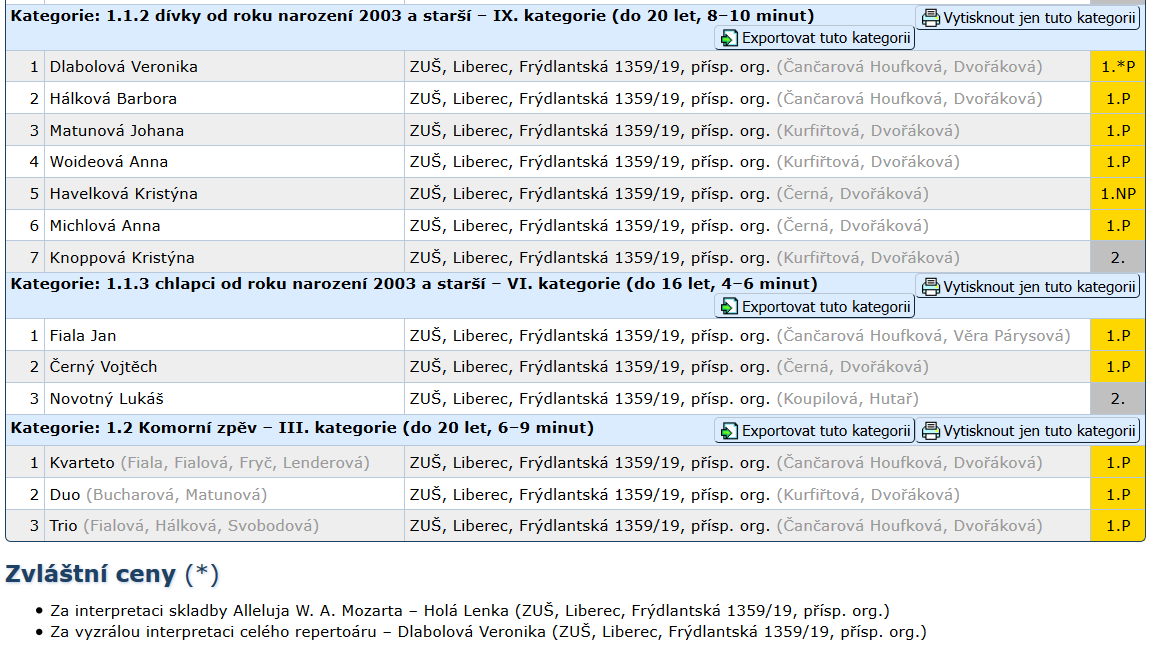 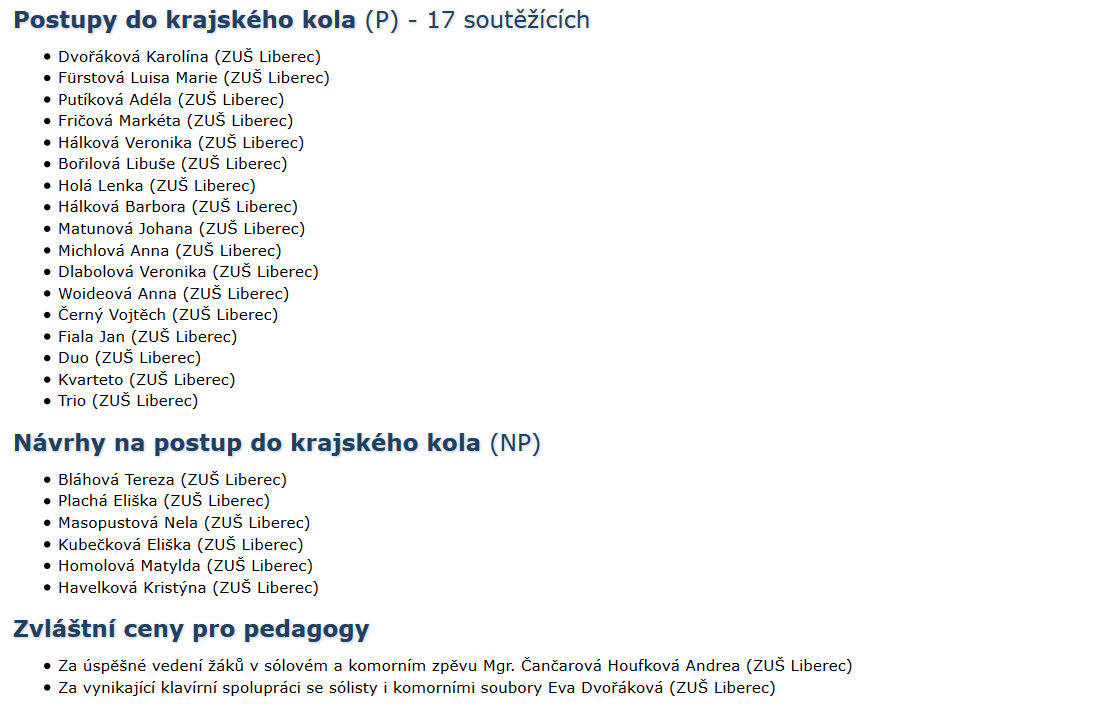 Dne 21. 2. 2018 v ZUŠ Liberec